ELEMENTOS DEL PROYECTO DE INVESTIGACIÓNLos elementos o partes de un proyecto de investigación difieren de una institución educativa a otra. El egresado debe saber que el proyecto de investigación que presente debe tener las partes que la Universidad, Facultad, Escuela o Programa establezcan para su presentación.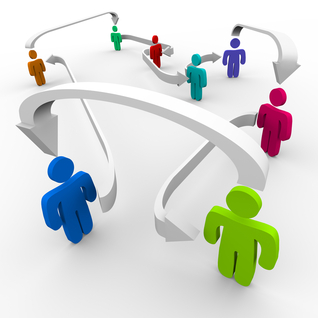 En la Universidad Nacional Mayor de San Marcos, si un grupo de investigación desea presentar un proyecto de investigación, este debe contener las siguientes partes:1.	Título2.	Resumen ejecutivo3.	Palabras clave4.	Antecedentes, estado del arte y planteamiento del problema5.	Objetivos6.	Justificación7.	Hipótesis8.	Metodología de trabajo9.	Calendario de actividades10.	Referencias bibliográficas11.	Contribución e impacto12.	PresupuestoA modo de ejemplo, presento el proyecto de investigación que mi grupo de investigación se encuentra desarrollando el presente año.PROPUESTA DE PROYECTO DE INVESTIGACIÓN 2017INFORMACIÓN GENERALTítulo del proyecto:“Relación entre inteligencia emocional, empatía y tolerancia a la diversidad en estudiantes de educación de la Universidad Nacional Mayor de San Marcos”.Código del proyecto: E17060681RR: 04274-R-17Responsable del estudio: Frisancho León, Augusto EmilioCo responsable: Giles Abarca, Carlos AlbertoTesista: Condori Meléndez, HugoGrupo de investigación: Investigación PsicoeducativaUnidad de investigación: Instituto de Investigaciones EducativasFacultad: EducaciónLínea de investigación: Educación superiorLocalización: En las sedes de la UNMSM en LimaDESCRIPCIÓN DEL PROYECTO1.	Título“Relación entre inteligencia emocional, empatía y tolerancia a la diversidad en estudiantes de educación de la Universidad Nacional Mayor de San Marcos”.2.	Resumen ejecutivoSe han llevado a cabo diversas investigaciones con la finalidad de establecer las relaciones existentes entre la inteligencia emocional y la empatía, o entre esta última y la tolerancia a la diversidad, pero ninguna de ellas trata de involucrar a las tres variables en mención, siendo que están muy ligadas, especialmente en el plano educativo. Por eso, el objetivo de la presente investigación es tratar de establecer la existencia de esa relación entre la inteligencia emocional, la empatía y la tolerancia a la diversidad en estudiantes de Educación de la Universidad Nacional Mayor de San Marcos, porque las tres variables, aisladamente o en conjunto, condicionan en gran medida la visión educativa y la praxis del profesor. Además, se tratará de determinar hasta qué punto estas tres variables pueden estar influenciadas por el género de los estudiantes e, igualmente, por sus confesiones religiosas.Se trabajará con una muestra de aproximadamente 300 estudiantes del primer, tercer y quinto ciclo de estudios de la Escuela Profesional de Educación. Los instrumentos a utilizar serán un test de inteligencia emocional, el Trait Meta-Mood Scale-24, un test de empatía, el Interpersonal Reactivity Index, y un cuestionario de tolerancia a la diversidad.3.	Palabras claveInteligencia emocional, empatía, tolerancia a la diversidad, estudiantes universitarios.4.	Antecedentes, estado del arte y planteamiento del problemaDiversas investigaciones han tratado de establecer la relación entre la inteligencia emocional, la empatía y la tolerancia a la diversidad. Al respecto, podemos citar las siguientes:Estefanía Aparicio, Astrid Cerda y Daniela Fernández (2015) llevaron a cabo el estudio titulado “Inteligencia emocional y empatía en estudiantes de medicina de nuevo ingreso y pregrado”, que tuvo por objetivo buscar diferencias significativas en los niveles de empatía e inteligencia emocional, así como establecer su correlación, en alumnos de nuevo ingreso y pregrado. La muestra fue de 60 alumnos de la facultad de medicina de la Universidad Popular Autónoma del Estado de México, la mitad de nuevo ingreso y la otra mitad de pregrado. Los instrumentos empleados fueron la Escala de Empatía Médica de Jefferson y el Trait Meta-Mood Scale-24. Los resultados no muestran diferencias significativas de los niveles de inteligencia emocional y empatía entre los alumnos de nuevo ingreso y pregrado, lo que significa que el curso de licenciatura no influye en el desarrollo de ambos constructos. Sin embargo, sí se presenta correlación significativa entre ambas variables, lo que comprueba que estas son interdependientes.Arantxa Gorostiaga, Nekane Balluerka y Goretti Soroa (2014) realizaron la investigación titulada “Evaluación de la empatía en el ámbito educativo y su relación con la inteligencia emocional”, cuyo objetivo principal fue examinar las relaciones que presenta la empatía con la inteligencia emocional, el género y la edad. La muestra estuvo compuesta por 504 participantes (273 mujeres y 231 varones) de edades comprendidas entre los 10 y los 18 años, pertenecientes a centros educativos del País Vasco (España). Todos ellos cumplimentaron el Test de Empatía Cognitiva y Afectiva, el Índice de Empatía para Niños y Adolescentes y la versión reducida del Trait Meta-Mood Scale para adolescentes. Los resultados, en cuanto a la relación de la empatía con las variables arriba señaladas, es que se observaron correlaciones de magnitud moderada entre las distintas dimensiones de la empatía y de la inteligencia emocional. Sin embargo, no se encontraron diferencias en empatía en función de la edad. Por último, las mujeres presentaron mayor nivel de empatía que los varones.Moisés Esteban-Guitart, María Rivas y Myriam Pérez (2012), realizaron el estudio titulado “Empatía y tolerancia a la diversidad en un contexto educativo intercultural”, cuyo objetivo principal fue analizar la tolerancia a la diversidad en relación a la empatía. La muestra estaba formada por 534 indígenas y mestizos, de edades comprendidas entre los 17 y los 22 años, todos ellos estudiantes de dos universidades públicas de San Cristóbal de las Casas, Chiapas (México). Los dos instrumentos utilizados fueron: la adaptación española del Interpersonal Reactivity Index (Davis, 1983; Mestre et al., 2004; Pérez-Albéniz et al., 2003) y el cuestionario de Tolerancia a la Diversidad, elaborado por Lozano y Etxebarria (2007). Los resultados mostraron que los estudiantes con una alta capacidad empática eran también más tolerantes. Las chicas puntuaron significativamente superior en tolerancia y empatía que los chicos. Se encontraron diferencias entre indígenas y mestizos y entre universidad intercultural y universidad pública en relación a áreas específicas de la tolerancia a la diversidad.Ana Lozano e Itziar Etxebarria (2007), llevaron a cabo la investigación titulada “La tolerancia a la diversidad en los adolescentes y su relación con la autoestima, la empatía y el concepto del ser humano”, con la finalidad de analizar la relación de la autoestima, la empatía y el concepto del ser humano con la tolerancia a la diversidad, tanto en general como en una serie de ámbitos concretos. La muestra fue de 264 adolescentes de 14 a 16 años (107 mujeres y 157 varones), procedentes de cinco centros de educación secundaria obligatoria de la provincia de Vizcaya (España). La empatía se midió a través del Interpersonal Reactivity Index (Davis, 1980); las demás variables, mediante pruebas diseñadas ad hoc. Los adolescentes con autoestima positiva y elevada capacidad empática se mostraron también más tolerantes. En los análisis de regresión múltiple, el sexo se reveló como la variable predictora más importante, seguida de la empatía y la autoestima. Las chicas mostraron puntuaciones significativamente más altas en tolerancia y empatía que los chicos. Se constataron diferencias entre centros laicos y religiosos en lo que respecta al concepto del ser humano (más positivo en los laicos) y en actitudes de tolerancia en ámbitos específicos (a favor de los religiosos). Los resultados apoyan la importancia de prestar atención a la autoestima y la empatía en las intervenciones educativas en este terreno.Nélida Pérez y Juan Castejón (2005) realizaron un estudio titulado “Diferencias en inteligencia emocional en estudiantes universitarios. Análisis en función de la titulación y el género”, que tuvo como objetivo analizar las diferencias existentes entre estudiantes universitarios de titulaciones pertenecientes al ámbito científico-tecnológico y al ámbito de la educación, en distintos aspectos de la inteligencia emocional; así como examinar si la variable género está relacionada con estas diferencias. Los participantes fueron 250 estudiantes universitarios, 100 hombres y 150 mujeres, de entre 18 y 41 años, alumnos de la Escuela Politécnica de Alcoy y de la Facultad de Educación de la Universidad de Alicante (España), a todos los cuales se les aplicó dos pruebas de inteligencia emocional, el TMMS-24 y la prueba de Schutte et al. (1998). Los datos obtenidos se sometieron a un análisis multivariado de la varianza, para examinar el efecto del tipo de estudios, el sexo y la interacción entre ambos, complementado con un análisis discriminante. Los resultados ponen de manifiesto diferencias entre titulaciones en alguno de los aspectos medidos de la inteligencia emocional, así como diferencias entre sexos en varios de estos aspectos, diferencias que se ven moduladas por el tipo de estudios. Estos resultados se discuten, tanto en relación con las diferencias de género, como en relación con el establecimiento de perfiles de competencias socioemocionales asociadas a distintas titulaciones.Natalio Extremera y Pablo Fernández-Berrocal (2004), realizaron una investigación titulada “Inteligencia emocional, calidad de las relaciones interpersonales y empatía en estudiantes universitarios”, cuyo objetivo fue examinar las conexiones entre inteligencia emocional, evaluada con medidas de auto-informe y de habilidad, la calidad de las relaciones interpersonales y la empatía en estudiantes universitarios. Además, se examinó la contribución de la inteligencia emocional como predictor de estas dimensiones. Ciento ochenta y cuatro estudiantes universitarios españoles completaron una batería de cuestionarios que incluía la versión española del Trait Meta-Mood Scale-24 (una escala auto-informada de inteligencia emocional), la rama de manejo emocional del MSCEIT (una subescala de una medida de habilidad de inteligencia emocional), el Inventario de Redes Sociales (un inventario de la calidad de las relaciones interpersonales) y el Índice de Reactividad Interpersonal (un cuestionario de empatía). Para comprobar las hipótesis, se llevaron a cabo una serie de análisis de correlación y de regresión múltiple. Los resultados mostraron asociaciones significativas entre diferentes aspectos de la inteligencia emocional y las dimensiones de relaciones interpersonales y empatía. Por otra parte, los análisis de regresión múltiple mostraron que la rama de manejo emocional del MSCEIT mostraba mayores asociaciones con diferentes dimensiones de las relaciones interpersonales (intimidad, afecto y antagonismo), pero sólo con una dimensión de empatía (implicación empática). En cambio, las subescalas del TMMS mostraron mayor asociación con diferentes subescalas de empatía (toma de perspectiva, implicación empática y malestar personal), pero sólo con una de las dimensiones de relaciones interpersonales (antagonismo). Los hallazgos son discutidos a partir de la existencia de diferentes conceptualizaciones teóricas y medidas de la inteligencia emocional dentro de este reciente campo de investigación.En nuestro país, algunas investigaciones sobre la inteligencia emocional han sido desarrolladas por Nelly Ugarriza y Liz Pajares (2005) y por Carmen Anchorena (2015). Las primeras estandarizaron el Inventario de Cociente Emocional de BarOn en una muestra de 3,375 niños y adolescentes de Lima metropolitana. Por su parte, Anchorena midió los niveles de las variables inteligencia emocional-social y personalidad eficaz en adolescentes de cuarto y quinto de secundaria de un colegio católico privado del distrito de Surco en Lima Metropolitana.Todos esos antecedentes han demostrado que existe relación entre la inteligencia emocional y la empatía (Aparicio, Cerda y Fernández, 2015; Gorostiaga, Balluerka y Soroa, 2014; Extremera y Fernández-Berrocal, 2004).Asimismo, se ha encontrado relación entre empatía y tolerancia a la diversidad, y diferencia en estas variables entre hombres y mujeres (Esteban-Guitart, Rivas y Pérez, 2012; Lozano y Etxebarria, 2007).Los resultados de las investigaciones también apuntan a que hay diferencia entre hombres y mujeres en los diferentes aspectos de la inteligencia emocional (Gorostiaga, Balluerka y Soroa, 2014; Pérez y Castejón, 2005).En función a lo anteriormente mencionado, se plantean los siguientes problemas:1.	¿Existe relación entre la inteligencia emocional, la empatía y la tolerancia a la diversidad en los estudiantes de educación de la Universidad Nacional Mayor de San Marcos?2.	¿Existe diferencia en la inteligencia emocional, la empatía y la tolerancia a la diversidad entre los estudiantes de educación de la Universidad Nacional Mayor de San Marcos, en función al sexo y a sus confesiones religiosas?5.	Objetivos2.5.1.	Generales1.	Establecer si existe relación entre la inteligencia emocional, la empatía y la tolerancia a la diversidad en los estudiantes de educación de la Universidad Nacional Mayor de San Marcos.2.	Establecer si existe diferencia en la inteligencia emocional, la empatía y la tolerancia a la diversidad entre los estudiantes de educación de la Universidad Nacional Mayor de San Marcos, en función al sexo y a sus confesiones religiosas.2.5.2.	Específicos1.1.	Establecer si existe relación entre la inteligencia emocional y la empatía en los estudiantes de educación de la Universidad Nacional Mayor de San Marcos.1.2.	Establecer si existe relación entre la inteligencia emocional y la tolerancia a la diversidad en los estudiantes de educación de la Universidad Nacional Mayor de San Marcos.1.3.	Establecer si existe relación entre la empatía y la tolerancia a la diversidad en los estudiantes de educación de la Universidad Nacional Mayor de San Marcos.2.1.	Establecer si existe diferencia en la inteligencia emocional, la empatía y la tolerancia a la diversidad entre los estudiantes de educación de la Universidad Nacional Mayor de San Marcos, en función al sexo.2.2.	Establecer si existe diferencia en la inteligencia emocional, la empatía y la tolerancia a la diversidad entre los estudiantes de educación de la Universidad Nacional Mayor de San Marcos, en función a sus confesiones religiosas.6.	JustificaciónEl país requiere profesionales de la educación comprometidos con su labor –en el sentido que la asumen con una preparación sólida, no solo en los aspectos didácticos o de especialidad, sino también en los aspectos psicológicos y emocionales que encierran su labor–, y que además reúnan una serie de características personales propias de la carrera, entre ellas, adecuados niveles de inteligencia emocional, empatía y tolerancia a la diversidad, las que se van formando y afianzando desde su formación profesional. El presente estudio pretende determinar en qué medida esas cualidades están presentes en los estudiantes de educación de la Universidad Nacional Mayor de San Marcos. Por otra parte, la investigación aportará nuevas evidencias de la relación que existe entre la inteligencia emocional, la empatía y la tolerancia a la diversidad. Si bien se han realizado numerosos estudios que han tratado de determinar la relación entre la inteligencia emocional y la empatía, y entre esta última y la tolerancia a la diversidad, son pocos los que han intentado establecer la relación entre inteligencia emocional y tolerancia a la diversidad. Finalmente, el estudio propondrá la utilización de instrumentos útiles para evaluar estas características en estudiantes universitarios.7.	Hipótesis1.	Existe relación estadísticamente significativa entre la inteligencia emocional, la empatía y la tolerancia a la diversidad en los estudiantes de educación de la Universidad Nacional Mayor de San Marcos.1.1.	Existe relación estadísticamente significativa entre la inteligencia emocional y la empatía en los estudiantes de educación de la Universidad Nacional Mayor de San Marcos.1.2.	Existe relación estadísticamente significativa entre la inteligencia emocional y la tolerancia a la diversidad en los estudiantes de educación de la Universidad Nacional Mayor de San Marcos.1.3.	Existe relación estadísticamente significativa entre la empatía y la tolerancia a la diversidad en los estudiantes de educación de la Universidad Nacional Mayor de San Marcos.2.	Existe diferencia estadísticamente significativa en la inteligencia emocional, la empatía y la tolerancia a la diversidad entre los estudiantes de educación de la Universidad Nacional Mayor de San Marcos, en función al sexo y a la confesión religiosa.2.1.	Existe diferencia estadísticamente significativa en la inteligencia emocional, la empatía y la tolerancia a la diversidad entre los estudiantes de educación de la Universidad Nacional Mayor de San Marcos, en función al sexo.2.2.	Existe diferencia estadísticamente significativa en la inteligencia emocional, la empatía y la tolerancia a la diversidad entre los estudiantes de educación de la Universidad Nacional Mayor de San Marcos, en función a la confesión religiosa.8.	Metodología de trabajo-	Tipo y diseño de investigaciónSe trata de una investigación cuantitativa de tipo correlacional, que emplea un diseño no experimental, transversal, correlacional (Hernández, Fernández y Baptista, 2010).-	MuestraSe trabajará con una muestra de aproximadamente 300 estudiantes del primer, tercer y quinto ciclo de estudios de la Escuela de Educación.-	InstrumentosTrait Meta-Mood Scale-24 (Fernández-Berrocal, Extremera y Ramos, 2004).Interpersonal Reactivity Index - IRI (Mestre, 2004).Cuestionario de Tolerancia a la Diversidad (Lozano y Etxebarria, 2007).-	Etapas del estudioPrimera etapa: Elaboración del marco teórico.Segunda etapa: Elección o elaboración de los instrumentos de investigación.Tercera etapa: Determinación de la muestra de estudio.Cuarta etapa: Aplicación de los instrumentos de investigación.Quinta etapa: Recojo de la información y tabulación de los datos.Sexta etapa: Procesamiento estadístico de los datos.Séptima etapa: Elaboración del informe de investigación.Octava etapa: Presentación del informe de investigación.-	Procesamiento y análisis de datosSe emplearán estadísticos descriptivos y estadísticos inferenciales.Se utilizará el paquete estadístico SPSS.9.	Calendario de actividades10. Referencias bibliográficasAnchorena, C. (2015). Diferencia de los niveles de inteligencia emocional-social y de personalidad eficaz entre los estudiantes católicos practicantes y no practicantes de un colegio privado del distrito de Surco. (Tesis de maestría). Universidad Nacional Mayor de San Marcos Lima.Aparicio, E., Cerda, A. y Fernández, D. (2015). Inteligencia emocional y empatía en estudiantes de medicina de nuevo ingreso y pregrado. Integración Académica en Psicología, Vol. 3, Núm. 7, pp. 105-114.Castillo, P. (2012). Nivel de empatía de los estudiantes practicantes de psicología clínica. (Tesis de Licenciatura). Universidad Rafael Landívar, Guatemala.Esteban-Guitart, M., Rivas, M. y Pérez, M. (2011). Empatía y tolerancia a la diversidad en un contexto educativo intercultural. Universitas Psychologica, Vol. 11, Núm. 2, pp. 415-426.Extremera, N. y Fernández-Berrocal, P. (2004). Inteligencia emocional, calidad de las relaciones interpersonales y empatía en estudiantes universitarios. Clínica y Salud, Vol. 15, Núm. 2, pp. 117-137.Extremera, N, Fernández-Berrocal, P., Mestre, J. y Guil, R. (2004). Medidas de evaluación de la inteligencia emocional. Revista Latinoamericana de Psicología, Vol. 36, Núm. 2, pp. 209-228.Fragoso-Luzuriaga, R. (2015). Inteligencia emocional y competencias emocionales en educación superior, ¿un mismo concepto? Revista Ibeoramericana de Educación Superior, Vol. VI, Núm. 16, pp. 110-125.García, I. y Palomera, R. (2012). El desarrollo de la inteligencia emocional a través del teatro, para promover bienestar y respeto a la diversidad. Estilos de aprendizaje: investigaciones y experiencias. [V Congreso Mundial de Estilos de Aprendizaje], Santander, 27, 28 y 29 de junio de 2012.Gorostiaga, A., Balluerka, N. y Soroa, G. (2014). Evaluación de la empatía en el ámbito educativo y su relación con la inteligencia emocional. Revista de Educación, 364.Hernández, R., Fernández, C. y Baptista, P. (2010). Metodología de la investigación. México: McGraw-Hill.Iacovella, J., Díaz-Lázaro, C. & Richard’s, M. (2015). Relación entre empatía y los cinco grandes factores de personalidad en una muestra de estudiantes universitarios. Revista Argentina de Ciencias del Comportamiento, 7(2), 14-21.Lozano, A. y Etxebarria, I. (2007). La tolerancia a la diversidad en los adolescentes y su relación con la autoestima, la empatía y el concepto del ser humano. Infancia y Aprendizaje, 30(1), 109-129.Pérez, N. y Castejón, J. (2005). Diferencias en inteligencia emocional en estudiantes universitarios. Análisis en función de la titulación y el género. Acta VIII Congreso Galaico Portugués de Psicopedagogía (1311-1321). Recuperado de http://www.educacion.udc.es/grupos/gipdae/documentos/congreso/VIIIcongreso/pdfs/165.pdf.Martí, J. (2011). Responsabilidad social universitaria: Estudio acerca de los comportamientos, los valores y la empatía en estudiantes de universidades iberoamericanas. (Tesis doctoral). Universidad de Valencia, España.Martínez-Otero, V. (2011). La empatía en la educación: Estudio de una muestra de alumnos universitarios. Revista Electrónica de Psicología Iztacala, 14, (4), pp. 174-190.Morales, F., Trianes, M. e Infante, L. (2013). Perfiles de valores éticos en estudiantes universitarios. Aula Abierta, Vol. 41, Núm. 2, pp. 55-66.Ugarriza, N. y Pajares, L. (2005). La evaluación de la inteligencia emocional a través del inventario de BarOn ICE, en una muestra de niños y adolescentes. Persona, Núm. 8, pp. 11-58.11. Contribución e impactoNuestra investigación contribuirá a incrementar el nivel de conocimiento de la relación que existe entre la inteligencia emocional, la empatía y la tolerancia a la diversidad en estudiantes universitarios. Busca también generar un espacio de discusión sobre la importancia de promover el desarrollo de estas cualidades personales entre los estudiantes universitarios, características necesarias para un adecuado desempeño dentro de la profesión docente.12. PresupuestoEQUIPO DE INVESTIGADORESResponsable del proyecto:Frisancho León, Augusto EmilioEquipo de investigadores:Valer Lopera, Lucio MáximoPajares Flores, Margarita YsabelGiles Abarca, Carlos AlbertoMattza Díaz, Isabel MaríaRamal Cruchaga, Clorilde del AmparoTacca Huamán, Daniel Rubén (Adjunto Externo)Peña Calero, Brian Norman (Adherente)Tesista:Condori Meléndez, Hugo (Adherente)ActividadesAbMaJuJuAgSeOcNo1. Elaboración del marco teóricox2. Elección de los instrumentosx3. Determinación de la muestrax4. Aplicación de los instrumentosxx5. Tabulación de los datosx6. Procesamiento estadístico de los datosxx7. Elaboración del informe de investigaciónx8. Presentación del informe de investigaciónxRubrosMontoTotalIncentivo a los investigadoresResponsable del proyectoDocentes ordinarios6,000ServiciosPersonal para la aplicación de los tests500Personal para el procesamiento estadístico de los datos 5001,000Útiles de oficinaPapel bond A4100Toner para impresora500600TOTAL7,600